                   Jr. Horsemanship Club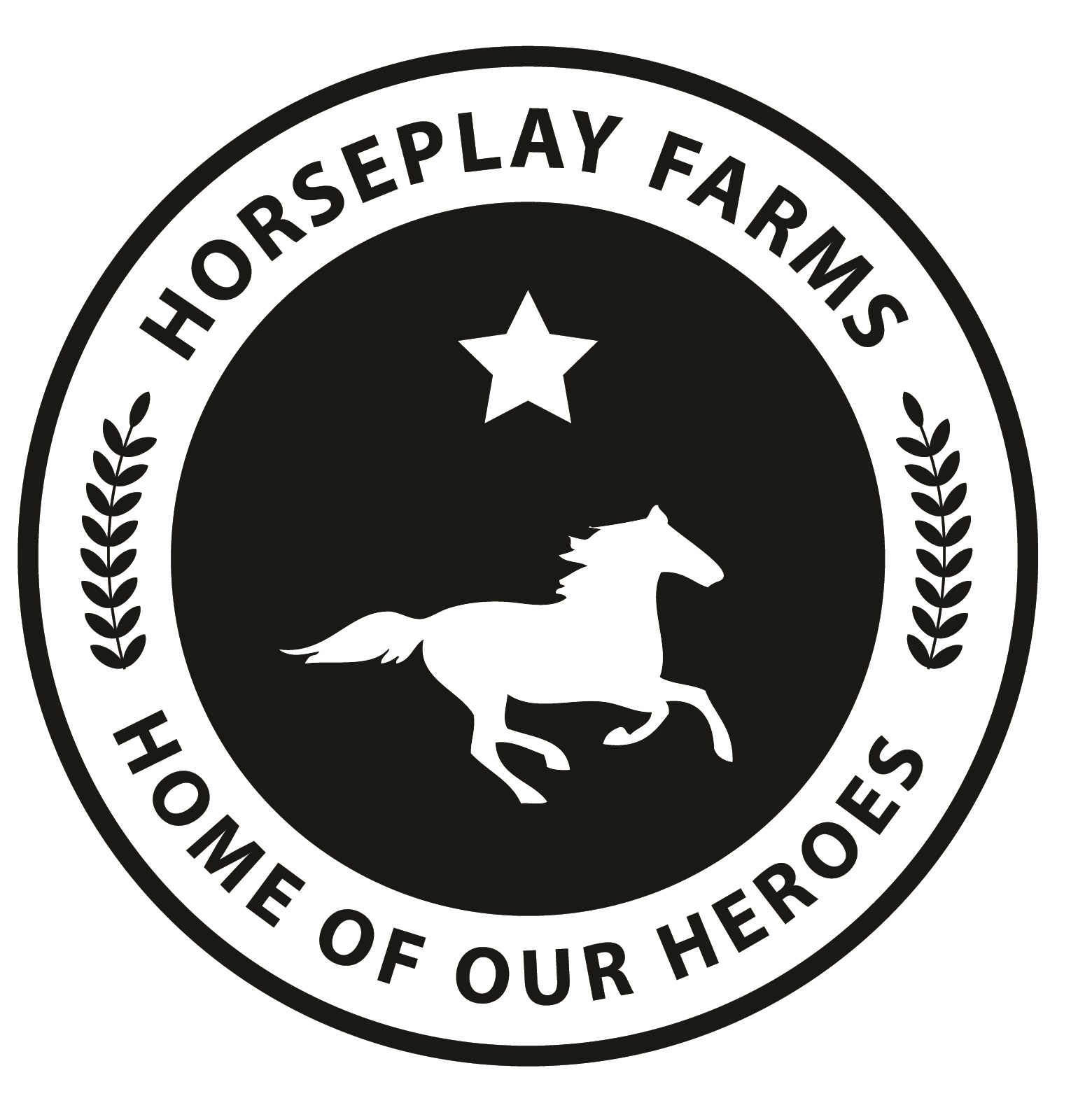 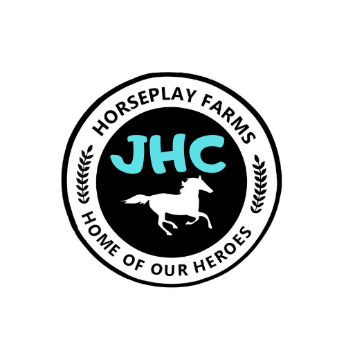 & Rider’s Registration 2020No individual can be accepted for riding at Horseplay Farms, LLC and/or Our Heroes, Inc. until this form has been completed by the rider’s parent or legal guardian, or the rider if they are a legally competent adult over the age of 18.There is no registration fee to join the Junior Horsemanship Club.  There is a fee of $5 per child, per weekly session.  Financial assistance is available through Our Heroes should these fees cause a financial burden on your family. Please ask the JHC leader for an application.RIDER INFORMATION:     □ Permanent Resident      □ Out of Town Visitor/How Often? _____________________Full Name: ______________________________________________Date of Registration_____________________                                                                                                                                                                                                                                         Date of Birth: _________________________Street Address:  __________________________________________                   City: _____________________________  State: ___________   Zip: __________________Rider’s Height: _____________   Weight: ________________ (used for matching horses) Does the rider have previous experience riding horses?     □ None     □ Some/Casual      □ Extensive Briefly Explain: __________________________________________________________________________________Riding Discipline:      □ English      □ Western        □ No Preference Does the rider have any medical conditions (allergies, ADHD, etc.) we should know about? Briefly Explain: _____________________________________________________________________parent/guardian(s)           Full Name:  ____________________________________________________________Street Address:   ______________________________________________________State__________Zip___________Email Address  ____________________________Home Phone(____) ______________Cell Phone(____)____________Physician informatioN   Full Name/Name of Practice:  ____________________________________________________________Address: _______________________________ City: ______________   State: _____   Zip: _________Phone Number:  _(____)___________________________________________ Emergency contact in absence of parent/guardianFull Name:  ___________________________________ Relation:  _______________________________________ Home Phone:  (____) _________________  Cell Phone:  (____) __________________  Authorization to provide emergency medical treatmentIn the event of a medical emergency or illness while participating in services of Horseplay Farms, LLC or Our Heroes, Inc., I authorize Horseplay Farms to secure and retain medical transportation and/or treatment for myself or my child/ward. The emergency contact listed above will be contacted. I authorize Horseplay Farms LLC and Our Heroes, Inc. to use the information provided on this form to assist in the emergency medical treatment of myself or my child/ward. Signature:  _______________________________________________________  Date: ______________Preferred Emergency Medical Facility: ______________________________________________________photo release formAfter valuable consideration which is hereby acknowledged to be sufficient, the undersigned hereby grants permission to Horseplay Farms, LLC and Our Heroes, Inc. to take or have taken still and moving photographs and films, including television footage, of the following individual: 
The undersigned hereby consents and authorizes Horseplay Farms, LLC and Our Heroes, Inc. to use and reproduce photographs, films, and footage to circulate and publicize by all means including but without limit to the generality of newspapers, television media, internet promotion(s), Facebook, YouTube, blogs and websites, brochures, pamphlets, instructional materials, books and clinical/therapeutic materials. With regard to the foregoing material, no compensation was agreed upon or promised and it is with the full and uninduced consent that Horseplay Farms, LLC and Our Heroes, Inc. can use media representation of the undersigned for the purpose of promoting and aiding Horseplay Farms, LLC and Our Heroes, Inc. and their work.
Rider’s Name: _______________________Date:___________         Consent for Photographs (Check one): □ Yes □ No   
Knowledge of risk, acceptance of responsbility, & release of liabilityThis release is valid in all legal proceedings.I,_______________________, (parent of _________________________________________ ) hereby affirm that I am aware of the inherent hazards of horseback riding and other farm-related activities. I understand and agree that Horseplay Farms, LLC may not be held liable or responsible in any way for injury, death, or other damages to me or my family or my property, heirs, or assigns that may occur as a result of my participation in this farm- related activity or as a result of the negligence of any party, whether active or passive.____In consideration of being allowed to participate in this activity, I hereby personally assume all risks in connection with said activity, for any harm, injury, or damage that may befall me or my property while so engaged, including all risks connected therewith, whether foreseen or unforeseen. I understand that if an injury does occur that only my own personal health insurance or other insurance will be involved in a claim. ____I further release and hold harmless said activity, horse’s owner, and Horseplay Farms, LLC from any claim or lawsuit by me, my family, estate, heirs or assigns, arising out of my participation in this activity, including both claims arising during the activity and/or before or afterwards. ____I also understand that horse-related activities may be physically strenuous and that I may be exerting myself during this activity. I further understand that horses, dogs, cats, wildlife and nature itself may behave in unpredictable and potentially dangerous ways. I expressly assume the risk of injuries resultant from my participation in these activities and I will not hold responsible Horseplay Farms, LLC in any way. I further state that I am of lawful age and am legally competent to sign this liability release. ____I understand that the terms and conditions of this release are contractual and not a mere recital, and that I have signed this document of my own free act. NORTH CAROLINA EQUINE LIABILTY LAW Under North Carolina Law, an equine activity sponsor or equine professional is not liable for an injury to or the death of a participant in equine activities resulting exclusively from the inherent risks of equine activities. Chapter 99E of the North Carolina StatutesI HAVE FULLY INFORMED MYSELF OF THE CONTENTS OF THIS LIABILITY RELEASE AND EXPRESS ASSUMPTION OF RISK BY READING IT BEFORE I SIGNED IT ON BEHALF OF MYSELF AND MY HEIRS. Printed Name of Rider: ____________________________________________________________________Printed Name of Parent/Guardian ____________________________________________________________Signature of Parent/Guardian ____________________________________________  Date: ______________